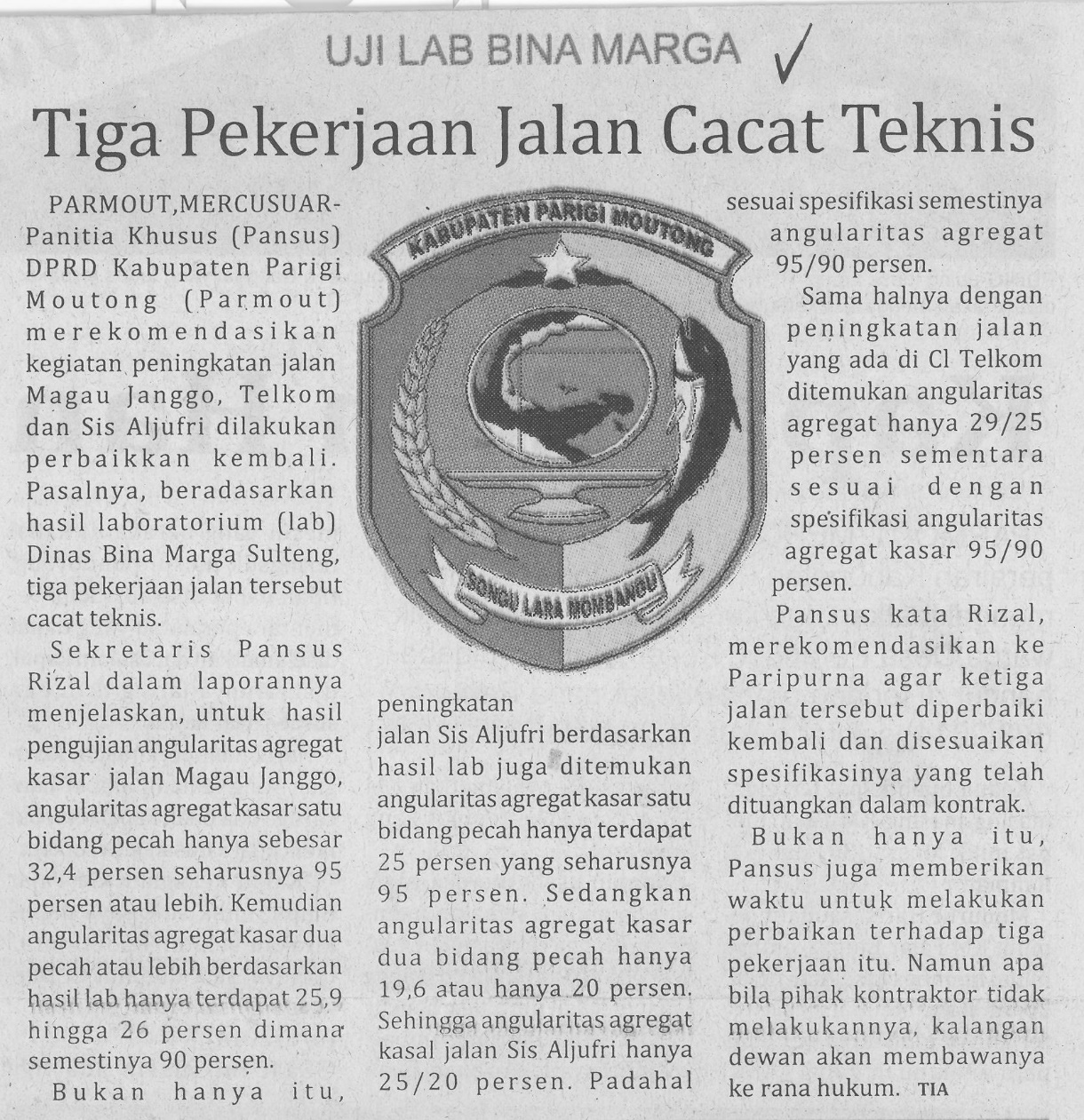 Harian    :MercusuarKasubaudSulteng IIHari, tanggal:Kamis, 07 Agustus 2014KasubaudSulteng IIKeterangan:Halaman 13  Kolom 12-16KasubaudSulteng IIEntitas:Kabupaten Parigi MoutongKasubaudSulteng II